МГУ – новый партнёр проекта OpenHTSЦентр медицинской химии опорного Тольяттинского государственного университета (ЦМХ ТГУ) и кафедра медицинской химии и тонкого органического синтеза Московского государственного университета (МГУ) им. М.В.Ломоносова подписали соглашение о научно-образовательном сотрудничестве.– Мы вместе будем развивать проект OpenHTS*, что в итоге должно привести к совместным грантам коллективов Центра медицинской химии и кафедры медицинской химии и тонкого органического синтеза МГУ. Также это будет различного рода научный обмен (научные семинары, стажировки) – всё то, что подразумевает совместная научная работа, – поясняет директор ЦМХ ТГУ Александр Бунев. Со стороны ТГУ соглашение подписали ректор ТГУ Михаил Криштал и директор Центра медицинской химии Александр Бунев, со стороны МГУ – декан Химического факультета, доктор химических наук, член-корреспондент РАН, профессор Степан Калмыков и заведующий кафедрой медицинской химии и тонкого органического синтеза, профессор Елена Милаева. – Сотрудники Химического факультета МГУ – известные специалисты в области синтеза новых фармакологически активных веществ, – отмечает декан Химического факультета МГУ им. М.В.Ломоносова Степан Калмыков. – И с учётом постоянно появляющихся новых патогенов, а также всё возрастающей актуальности терапии раковых заболеваний нам необходим партнёр для быстрого и качественного тестирования потенциальных лекарственных препаратов. Синтез возможностей Химического факультета МГУ и Центра медицинской химии Тольяттинского госуниверситета должен серьёзно ускорить работу над новыми лекарствами.Химический факультет МГУ и Центр медицинской химии ТГУ уже проводят масштабные совместные исследования и планируют расширить эту работу.– Это не только скрининг кандидатов в фармпрепараты, но и совместные семинары, доклады и статьи в ведущих журналах, стажировки и длительные командировки, кандидатские и докторские диссертации. Предстоит много интересной работы со значимыми, потенциально выдающимися результатами, – рассказала заведующий кафедрой медицинской химии и тонкого органического синтеза Химического факультета МГУ им. М.В.Ломоносова Елена Милаева. OpenHTS (Open High-Throughput Screening) – это открытый проект для проведения высокопроизводительного скрининга и поиска новых противоопухолевых соединений. Представители научных школ, работающие в логике медицинской и классической органической химии, предоставляют центру медицинской химии ТГУ для исследования биологические активные соединения из своих комбинаторных библиотек. Скрининг позволит выявить именно те соединения, которые будут максимально эффективны для воздействия на опухолевые клетки. Глобальная цель проекта – открытие новых химических типов соединений first in class (первых в своём классе – прим.ред.).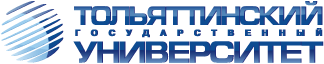 ТольяттиБелорусская, 148 8482 54-64-148 8482 53-93-92press.tgu@yandex.ru